Об утверждении муниципальной программы 
«Молодежь Няндомского муниципального округа»Руководствуясь статьей 16 Федерального закона от 6 октября 2003 года 
№ 131 - ФЗ «Об общих принципах организации местного самоуправления 
в Российской Федерации», в соответствии с пунктом 26 Порядка разработки, реализации и оценки эффективности муниципальных программ Няндомского  муниципального округа Архангельской области, утвержденного постановлением администрации Няндомского муниципального  округа Архангельской области от 9 января 2023 года № 1- па, пунктом 3.2 статьи 6 Устава Няндомского муниципального округа Архангельской области, администрация Няндомского  муниципального округа Архангельской области п о с т а н о в л я е т:1. Утвердить прилагаемую муниципальную программу «Молодежь Няндомского муниципального округа».2. Опубликовать в периодическом печатном издании «Вестник Няндомского района» и разместить настоящее постановление на официальном сайте администрации Няндомского муниципального округа Архангельской области.3. Настоящее постановление вступает в силу со дня его официального опубликования.МУНИЦИПАЛЬНАЯ ПРОГРАММА«МОЛОДЕЖЬ НЯНДОМСКОГО МУНИЦИПАЛЬНОГО ОКРУГА»ПАСПОРТмуниципальной программы «Молодежь Няндомского муниципального округа»Основные положенияЦелевые показатели муниципальной программыРаздел 1. Приоритеты муниципальной политики в сфере реализации муниципальной программы.Молодежная политика в Няндомском муниципальном округе является неотъемлемой составляющей муниципальной социальной политики, которая отражает  отношение органов местного самоуправления к молодежи,  определяет основные приоритеты развития, создает экономические, правовые, организационные основы становления и развития молодых граждан, способствует наиболее полной реализации их способностей в интересах общества, развитию молодежных движений и инициатив. По состоянию на 01 января 2022 года численность населения Няндомского муниципального округа составила 24158 человек, из них 5532 человек – молодые люди в возрасте от 14 до 35 лет или 22,9 % от общего количества населения Няндомского муниципального округа. Молодежь – наиболее динамично развивающаяся категория населения, и от ее позитивного настроя, социального и духовного благополучия во многом зависит успех проводимых преобразований, общее развитие Няндомского муниципального округа. Одним из приоритетов в работе в сфере молодежной политики является развитие социальной активности молодых людей, их гражданского самосознания через участие в деятельности молодежных объединений. В Няндомском муниципальном округе продолжает работу совет по делам молодежи. Также органы ученического и студенческого самоуправления работают при 12 образовательных организациях, в деятельности которых принимает участие 317 человек.  В 2022 году на территории Няндомского муниципального округа открылся ресурсный центр добровольчества Няндомского муниципального округа, который осуществляет координацию деятельности волонтерских отрядов в округе. Всего в округе работают 18 добровольческих (волонтерские) отрядов с охватом более 430 человек добровольцев.Гражданско-патриотическое воспитание является одним из приоритетных направлений молодежной политики, которое способствует  созданию условий для формирования личности гражданина и патриота с присущими ему ценностями, взглядами, установками, мотивами деятельности и поведения. Мероприятия патриотической направленности программы  предусмотрены в соответствии со Стратегией развития военно-патриотического воспитания в Архангельской области до 2027 года, утвержденной постановлением Правительства Архангельской области от 17.08.2022 № 606-пп.Одной из эффективных форм работы с молодежью допризывного возраста является организация работы зонального центра, патриотических клубов, юнармейских отрядов и классов патриотической направленности. 12 объединений патриотической направленности созданы и активно функционируют в 7 образовательных организациях Няндомского муниципального округа. Следует отметить, что на территории Няндомского муниципального округа ведется активная работа по развитию юнармейского движения. На сегодняшний день более 300 человек вступили в ряды «Юнармии». С декабря 2018 года работает местное отделение «ЮНАРМИЯ» (руководитель Богданов Дмитрий Сергеевич), педагог МБОУ «Средняя школа № 7 города Няндома».Среди  военно-патриотических объединений: - военно-патриотический клуб «Родина» при МБОУ «Средняя школа № 2 города Няндома» в составе 64 человек, руководитель Лягачева Ирина Александровна;- военно-патриотический клуб «Барс» при МБОУ «Средняя школа № 3 города Няндома» в составе 33 человека, руководитель Дойкова Ирина Александровна;- военно-патриотический клуб «Ястребы» при МБОУ «Средняя школа № 7 города Няндома» в составе 60 человек, руководитель Богданов Дмитрий Сергеевич;- военно-патриотический клуб «Пламя» при СП «Средняя школа № 6» МБОУ «Средняя школа № 3 города Няндома» в составе 28 человек, руководитель Лобанова Наталья Сергеевна.Также на территории округа ведёт свою деятельность поисковый отряд Няндомского муниципального округа «Сварог» под руководством А.Н. Зуева. Данный отряд входит в областной официальный реестр поисковых отрядов и ежегодно принимает участие в военно-поисковых экспедициях. На территории Няндомского муниципального округа более 10 лет ведёт свою деятельность клуб исторической реконструкции «Святогор» на базе ДК «Заря».С 2017 года не территории муниципалитета осуществляет свою деятельность зональный центр патриотического воспитания и подготовки граждан (молодежи) к военной службе (руководитель центра Лутьянов А.Н., председатель Няндомской общественной организации «Ветеранов Локальных Войн»). Зональный центр создан с целью гражданско-патриотического, военно-патриотического воспитания и подготовки детей и молодежи Няндомского муниципального округа к военной службе посредством реализации государственных и муниципальных программ патриотической направленности и дополнительных общеобразовательных программ. С  2022 года зональный центр патриотического воспитания граждан является структурным подразделением  МАУ ДО «Районный центр дополнительного образования детей», в связи с чем патриотическое воспитание становится приоритетным направлением в работе  учреждения. Обучающие занятия по начальной военной подготовке, в т.ч. спортивные мероприятия, для военно-патриотических объединений Няндомского муниципального округа будут проводиться специалистами зонального центра не только на базе  МАУ ДО «Районный центр дополнительного образования детей», но и  в  здании   СП «Основная школа № 4» (мкр. Каргополь – 2), что позволит создать  единую муниципальную площадку для развития юнармейского и поискового движения в округе. Активно продолжает свою работу на базе МБОУ «Средняя школа №7 города Няндома» общественное объединение «Недетский патруль». В состав объединения входят 25 человек. Главная цель данной общественной организации – это профилактика негативных проявлений в молодёжной среде, а также профилактика правонарушений в детской и молодежной среде. В 2008 году на базе МБДОУ «Центр развития ребенка – Детский сад № 8 «Звёздочка» города Няндома» был создан клуб молодой семьи «Созвездие». Специалисты отдела по молодежной политике и социальным вопросам сотрудничают с членами клуба, в рамках муниципальной программы оказывается финансовая помощь, разрабатываются совместные мероприятия. Продолжают свою работу общественные организации в сфере социальной политики, такие как: общественная некоммерческая организация клуб «особых» детей «Забота», инклюзивный клуб «Овация» на базе ДК «Заря», детско-родительский клуб «Мы вместе» при местной общественной организации «Няндомская районная организация Всероссийского общества инвалидов».Доля молодых людей, участвующих в деятельности молодежных и детских общественных объединений (от общей численности молодежи), выросла с 3,6 % 
в 2007 году до 47 % в 2022 году. Связано это с тем, что открыты новые клубные формирования по интересам, активизировалась работа волонтерских объединений, активно ведется пропагандистская деятельность образовательных организаций, учреждений культуры и дополнительного образования, органов профилактики Няндомского муниципального округа по активному включению детей и молодежи в культурно – досуговые, спортивные, и другие формы деятельности. Также следует отметить, что с 2021 года в рамках реализации проекта «Открытые пространства» появилось 3-е место для молодежи «Открытое пространство «Точка», где молодое поколение может найти занятие по интересам, организовать свое свободное время. В молодежном пространстве проводятся различные творческие  мероприятия, обучающие семинары и тренинги, в том числе по проектной деятельности.  На сегодняшний день поддержка молодежи осуществляется в рамках молодежной политики, которая является одним из приоритетных направлений социальной политики Российской Федерации в целом, органов государственной власти, администрации Няндомского муниципального округа. Государственная молодежная политика является системой приоритетов и мер, направленных на создание условий и возможностей для успешной социализации и эффективной самореализации молодежи, для развития ее потенциала в интересах Российской Федерации и, следовательно, на социально-экономическое и культурное развитие страны, обеспечение ее конкурентоспособности и укрепление национальной безопасности.Реализация молодежной политики на муниципальном уровне – это системный и комплексный процесс, призванный оказывать влияние на молодежь в контексте целого ряда факторов: воспитание, образование, здравоохранение, досуг, занятость, который реализуется с целью развития потенциала молодежи в интересах Няндомского муниципального округа. Муниципальная программа строится на привлечении молодежи к участию в реализации молодежной политики на территории Няндомского муниципального округа, реализации инновационного потенциала молодежи в интересах общества. Программа нацелена на социальное, культурное, духовное и интеллектуальное развитие подростков и молодежи, направленное на достижение личного успеха.  В качестве негативных тенденций в реализации молодежной политики 
на территории Няндомского муниципального округа можно отметить:- недостаточно проработан механизм взаимодействия с рабочей молодежью в возрасте от 22 до 35 лет;- отсутствие единой информационной интернет – платформы на муниципальном уровне для общения и решения вопросов молодежи. Перечисленные проблемы требуют системного решения. Муниципальная программа призвана скоординировать действия органов местного самоуправления Няндомского муниципального округа, общественных организаций и объединений, учреждений, ведомств в осуществлении работы в данном направлении на территории муниципального округа, а следовательно в установлении новых партнерских отношений для  целью удовлетворения предложений и запросов самой молодежи. Предоставляется  важным сохранить положительную динамику в сфере работы  с детьми и молодежью и скорректировать дальнейшую работу с учетом достигнутых результатов и выбранных приоритетов. Раздел 2. РЕСУРСНОЕ ОБЕСПЕЧЕНИЕмуниципальной программы «Молодежь Няндомского муниципального округа»Раздел 3. Мероприятия муниципальной программы.  Перечень мероприятий муниципальной программы «Молодежь Няндомского муниципального округа»Сведения  о методике расчета целевых показателей и источники информации о значениях целевых показателей муниципальной программы «Молодежь Няндомского муниципального округа»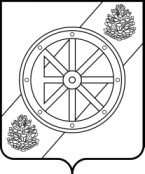 АДМИНИСТРАЦИЯНЯНДОМСКОГО МУНИЦИПАЛЬНОГО ОКРУГААРХАНГЕЛЬСКОЙ ОБЛАСТИП О С Т А Н О В Л Е Н И Еот «19» января 2023 г. № 28-па     г. НяндомаГлава Няндомскогомуниципального округа	А.В. Кононов УТВЕРЖДЕНА постановлением администрации Няндомского муниципального округа Архангельской областиот «19» января 2023 г. № 28-раОтветственный исполнитель программы Отдел по молодежной политике и социальным вопросам Управления социальной политики администрации Няндомского муниципального округа Архангельской области 
(далее – отдел по молодежной политике и социальным вопросам)Соисполнители программы- МБУК «Няндомский районный центр культуры и спорта» (далее – МБУК «НРЦКС»); - МБУК «Няндомская центральная районная библиотека» 
(далее – МБУК «НЦРБ»);- МБОУ ДО «Детская школа искусств города Няндома»;- Управление образования администрации Няндомского муниципального округа; - Управление архитектуры, строительства и жилищно-коммунального хозяйства администрации Няндомского муниципального округа.Участники программы- жители города Няндома и Няндомского района;- учащиеся и студенческая молодежь Няндомского муниципального округа;- молодые специалисты;- общественные организации, волонтеры;- органы молодежного самоуправления;- организации и учреждения, работающие с молодежью 
и детьми.Цели и задачи программы Цель: Формирование патриотизма и гражданственности в молодежной среде, повышение социальной активности молодежи, направленной на достижение общественных интересов.Задачи:1. Формирование у молодежи активной гражданской позиции, вовлечение в социально- значимую практику;2. Развитие материально-технической базы молодежных организаций и объединений, в том числе поддержка военно-патриотических клубов, юнармейских отрядов, зонального центра;3. Содействие решению вопросов трудоустройства несовершеннолетних граждан в возрасте от 14 до 18 лет в свободное от учебы время и профессиональной ориентации детей и молодежи;4. Формирование у детей и молодежи устойчивой мотивации к ведению здорового образа жизни и профилактика асоциальных проявлений в молодежной среде;5. Создание условий для самореализации талантливых и одаренных детей и молодежи;6. Повышение престижа семьи, в том числе укрепление института молодой семьи через пропаганду лучших семейных практик и ценностей; 7. Информационное сопровождение по реализации вопросов    молодежной политики на территории Няндомского муниципального округа, в том числе молодежных проектов и программ.Период реализации программыс 01.01.2023 года по 31.12.2025 годаОбъемы и источники финансирования программы Общий объем финансирования программы составляет:4 291,0 тыс. рублей, Средства федерального бюджета – 0,0 тыс. рублейСредства областного бюджета – 0,0 тыс. рублейСредства бюджета округа – 4291,0 тыс. рублейВнебюджетные средства – 0,0 тыс. рублейМероприятия программы1. Мероприятия программы по направлению «Гражданин России». 2. Мероприятия программы по направлению «Профессионализм молодых»». 3. Мероприятия программы по направлению «Профилактика негативных проявлений в молодежной среде». 4. Мероприятия программы по направлению «Творчество молодых». 5. Мероприятия программы по направлению «Молодая семья». 6. Мероприятия программы по направлению «Информационное и техническое обеспечение программы». Ожидаемые результаты реализации программы 1. Сформирована система работы с молодежью на основе партнерского взаимодействия с общественными объединениями, организациями и органами местного самоуправления;2. Повышен интеллектуальный, творческий, духовно-нравственный и патриотический потенциал молодежи;3. Повышен уровень участия молодежи в организованных формах досуговой деятельности;4. Организована работа по улучшению информационного обеспечения молодежной политики в Няндомском муниципальном округе;5. Сформирована у молодежи стойкая мотивация к здоровому образу жизни. Наименование целевого показателяЕдиница 
измеренияЗначения целевых показателейЗначения целевых показателейЗначения целевых показателейЗначения целевых показателейЕдиница 
измерениябазовый 
2022 год2023 год2024 годзавершающий год реализации2025 год1234561. Доля молодых граждан, участвующих в мероприятиях по патриотическому воспитанию проценты596062652. Количество проектов (конкурсов) в области молодежной политики, реализованных за отчетный период с привлечением субсидий из областного бюджета или грантовой поддержкиединицы65673. Численность молодых граждан, получивших поддержку в сфере профессиональной ориентациичеловек4654704754804. Доля молодых граждан, участвующих в мероприятиях по здоровому образу жизни, профилактике негативных проявлений в молодёжной средепроценты606264665. Численность представителей Няндомского муниципального округа, принявших участие в Международных, Всероссийских, межрегиональных и областных мероприятиях по различным направлениям государственной молодежной политикичеловек3393503603706. Количество молодых граждан, принявших участие в мероприятиях, пропагандирующих лучшие семейные традициичеловек5505605705807. Количество изданий, опубликованных информационных материалов (статей) по молодежной теме единиц510515520525СтатусНаименование муниципальной программыИсточник финансового обеспечения Объем финансового обеспечения по годам реализации, тыс. рублейОбъем финансового обеспечения по годам реализации, тыс. рублейОбъем финансового обеспечения по годам реализации, тыс. рублейОбъем финансового обеспечения по годам реализации, тыс. рублейСтатусНаименование муниципальной программыИсточник финансового обеспечения Итого2023 год2024 год2025 год1234567Муниципальная программаМолодежь 
 Няндомского муниципального округаВсего, в т.ч.:4291,02017,01137,01137,0Муниципальная программаМолодежь 
 Няндомского муниципального округафедеральный бюджет0,00,00,00,0Муниципальная программаМолодежь 
 Няндомского муниципального округаобластной бюджет0,00,00,00,0Муниципальная программаМолодежь 
 Няндомского муниципального округабюджет округа4291,02017,01137,01137,0Муниципальная программаМолодежь 
 Няндомского муниципального округавнебюджетные средства0,00,00,00,0№п/пНаименование мероприятияОтветственный исполнитель, соисполнительИсточники финансированияОценка расходов,  в тыс. руб. Оценка расходов,  в тыс. руб. Оценка расходов,  в тыс. руб. Оценка расходов,  в тыс. руб. №п/пНаименование мероприятияОтветственный исполнитель, соисполнительИсточники финансированияВсего2023 год2024год2025год12345678Цель программы: формирование патриотизма и гражданственности в молодежной среде, повышение социальной активности молодежи, направленной на достижение общественных интересовЦель программы: формирование патриотизма и гражданственности в молодежной среде, повышение социальной активности молодежи, направленной на достижение общественных интересовЦель программы: формирование патриотизма и гражданственности в молодежной среде, повышение социальной активности молодежи, направленной на достижение общественных интересовЦель программы: формирование патриотизма и гражданственности в молодежной среде, повышение социальной активности молодежи, направленной на достижение общественных интересовЦель программы: формирование патриотизма и гражданственности в молодежной среде, повышение социальной активности молодежи, направленной на достижение общественных интересовЦель программы: формирование патриотизма и гражданственности в молодежной среде, повышение социальной активности молодежи, направленной на достижение общественных интересовЦель программы: формирование патриотизма и гражданственности в молодежной среде, повышение социальной активности молодежи, направленной на достижение общественных интересовЦель программы: формирование патриотизма и гражданственности в молодежной среде, повышение социальной активности молодежи, направленной на достижение общественных интересов1. Направление «Гражданин России»1. Направление «Гражданин России»1. Направление «Гражданин России»1. Направление «Гражданин России»1. Направление «Гражданин России»1. Направление «Гражданин России»1. Направление «Гражданин России»1. Направление «Гражданин России» Задача программы 1- формирование у молодежи активной гражданской позиции, вовлечение  в социально-значимую практику Задача программы 1- формирование у молодежи активной гражданской позиции, вовлечение  в социально-значимую практику Задача программы 1- формирование у молодежи активной гражданской позиции, вовлечение  в социально-значимую практику Задача программы 1- формирование у молодежи активной гражданской позиции, вовлечение  в социально-значимую практику Задача программы 1- формирование у молодежи активной гражданской позиции, вовлечение  в социально-значимую практику Задача программы 1- формирование у молодежи активной гражданской позиции, вовлечение  в социально-значимую практику Задача программы 1- формирование у молодежи активной гражданской позиции, вовлечение  в социально-значимую практику Задача программы 1- формирование у молодежи активной гражданской позиции, вовлечение  в социально-значимую практику1Проведение мероприятий военно-патриотической и гражданско-патриотической  направленностиИтого, в т. ч. 161,0  87,0  37,0  37,0  1Проведение мероприятий военно-патриотической и гражданско-патриотической  направленностиобластной бюджет0,0  0,0  0,0  0,0  1Проведение мероприятий военно-патриотической и гражданско-патриотической  направленностиМБУК «НЦРБ»бюджет округа45,0  15,0  15,0  15,0  1Проведение мероприятий военно-патриотической и гражданско-патриотической  направленностиМБУК «НРЦКС»бюджет округа116,0  72,0  22,0  22,0  2Организация и проведение мероприятий по развитию детского и молодежного общественного движения, поддержка лидерства, молодежного самоуправленияУСПИтого, в т. ч. 15,0  5,0  5,0  5,0  2Организация и проведение мероприятий по развитию детского и молодежного общественного движения, поддержка лидерства, молодежного самоуправленияУСПобластной бюджет0,0  0,0  0,0  0,0  2Организация и проведение мероприятий по развитию детского и молодежного общественного движения, поддержка лидерства, молодежного самоуправленияУСП бюджет округа15,0  5,0  5,0  5,0  3Содействие развитию добровольческого волонтерского движения на территории Няндомского муниципального округа. Проведение  добровольческих (волонтерских) и благотворительных акций на территории муниципального округа.МБУК «НЦРБ»Итого, в т. ч. 110,0  70,0  20,0  20,0  3Содействие развитию добровольческого волонтерского движения на территории Няндомского муниципального округа. Проведение  добровольческих (волонтерских) и благотворительных акций на территории муниципального округа.МБУК «НЦРБ»областной бюджет0,0  0,0  0,0  0,0  3Содействие развитию добровольческого волонтерского движения на территории Няндомского муниципального округа. Проведение  добровольческих (волонтерских) и благотворительных акций на территории муниципального округа.МБУК «НЦРБ» бюджет округа110,0  70,0  20,020,0 4Поддержка проведения муниципальных молодежных форумовМБУК «НЦРБ»Итого, в т. ч. 90,0  30,0  30,0  30,0  4Поддержка проведения муниципальных молодежных форумовМБУК «НЦРБ»областной бюджет0,0  0,0  0,0  0,0  4Поддержка проведения муниципальных молодежных форумовМБУК «НЦРБ» бюджет округа90,0  30,0  30,0  30,0  5Направление представителей Няндомского муниципального округа для участия  в форумах, семинарах, мастер-классах слетах, совещаниях и др.  (оплата проезда, проживание, орг. взносы)УСПИтого, в т. ч. 60,0  20,0  20,0  20,0  5Направление представителей Няндомского муниципального округа для участия  в форумах, семинарах, мастер-классах слетах, совещаниях и др.  (оплата проезда, проживание, орг. взносы)УСП бюджет округа60,0  20,0  20,0  20,0  Задача программы 2 – развитие материально-технической базы молодежных организаций и объединений, в т.ч.  поддержка военно-патриотических клубов и юнармейских отрядовЗадача программы 2 – развитие материально-технической базы молодежных организаций и объединений, в т.ч.  поддержка военно-патриотических клубов и юнармейских отрядовЗадача программы 2 – развитие материально-технической базы молодежных организаций и объединений, в т.ч.  поддержка военно-патриотических клубов и юнармейских отрядовЗадача программы 2 – развитие материально-технической базы молодежных организаций и объединений, в т.ч.  поддержка военно-патриотических клубов и юнармейских отрядовЗадача программы 2 – развитие материально-технической базы молодежных организаций и объединений, в т.ч.  поддержка военно-патриотических клубов и юнармейских отрядовЗадача программы 2 – развитие материально-технической базы молодежных организаций и объединений, в т.ч.  поддержка военно-патриотических клубов и юнармейских отрядовЗадача программы 2 – развитие материально-технической базы молодежных организаций и объединений, в т.ч.  поддержка военно-патриотических клубов и юнармейских отрядовЗадача программы 2 – развитие материально-технической базы молодежных организаций и объединений, в т.ч.  поддержка военно-патриотических клубов и юнармейских отрядов6Итого, в т. ч. 340,0  300,0  20,0  20,0  6Поддержка юнармейского движения на территории Няндомского муниципального округа,  развитие и укрепление МТБ  поисковых отрядов,  направление представителей Няндомского муниципального округа на поисковые экспедиции,  открытие «Вахты Памяти» и др. (оплата проезда, питания, хоз. товаров).УСПбюджет округа340,0  300,0  20,0  20,0  7Софинансирование мероприятий  по ремонту памятников и памятных мест по итогам областного конкурса в рамках государственной программы Архангельской области «Молодежь Поморья»УСПИтого, в т. ч. 500,0500,00,00,07Софинансирование мероприятий  по ремонту памятников и памятных мест по итогам областного конкурса в рамках государственной программы Архангельской области «Молодежь Поморья»УСПобластной бюджет0,00,00,00,07Софинансирование мероприятий  по ремонту памятников и памятных мест по итогам областного конкурса в рамках государственной программы Архангельской области «Молодежь Поморья»УСПбюджет округа500,0500,00,00,08 Участие в областном конкурс проектов в сфере патриотического воспитания (на конкурсной основе)рамках государственной программы Архангельской области «Молодежь Поморья»УСПИтого, в т. ч. 300,0  100,0  100,0  100,0  8 Участие в областном конкурс проектов в сфере патриотического воспитания (на конкурсной основе)рамках государственной программы Архангельской области «Молодежь Поморья»УСПобластной бюджет0,0  0,0  0,0  0,0  8 Участие в областном конкурс проектов в сфере патриотического воспитания (на конкурсной основе)рамках государственной программы Архангельской области «Молодежь Поморья»УСПбюджет округа300,0  100,0  100,0  100,0  9Обустройство и восстановление воинских захоронений, находящихся в муниципальной собственности, в рамках реализации ФЦП «Увековечение памяти погибших при защите Отечества на 2019-2024 годы»УСП Итого, в т. ч. 330,0110,0110,0110,09Обустройство и восстановление воинских захоронений, находящихся в муниципальной собственности, в рамках реализации ФЦП «Увековечение памяти погибших при защите Отечества на 2019-2024 годы»УСП областной бюджет0,00,00,00,09Обустройство и восстановление воинских захоронений, находящихся в муниципальной собственности, в рамках реализации ФЦП «Увековечение памяти погибших при защите Отечества на 2019-2024 годы»УСП бюджет округа330,0110,0110,0110,0Всего по 1 направлению:Всего по 1 направлению:Итого, в т. ч. 1 906,0  1222,0  342,0  342,0  Всего по 1 направлению:Всего по 1 направлению:областной бюджет0,0  0,0  0,0  0,0  Всего по 1 направлению:Всего по 1 направлению:бюджет округа1 906,0  1222,0  342,0  342,0  Направление «Профессионализм молодых»Направление «Профессионализм молодых»Направление «Профессионализм молодых»Направление «Профессионализм молодых»Направление «Профессионализм молодых»Направление «Профессионализм молодых»Направление «Профессионализм молодых»Направление «Профессионализм молодых»Задача  программы 3 - содействие решению вопросов трудоустройства несовершеннолетних граждан в возрасте от 14 до 18 лет в свободное  от учебы время и профессиональной ориентации  детей и молодежи Задача  программы 3 - содействие решению вопросов трудоустройства несовершеннолетних граждан в возрасте от 14 до 18 лет в свободное  от учебы время и профессиональной ориентации  детей и молодежи Задача  программы 3 - содействие решению вопросов трудоустройства несовершеннолетних граждан в возрасте от 14 до 18 лет в свободное  от учебы время и профессиональной ориентации  детей и молодежи Задача  программы 3 - содействие решению вопросов трудоустройства несовершеннолетних граждан в возрасте от 14 до 18 лет в свободное  от учебы время и профессиональной ориентации  детей и молодежи Задача  программы 3 - содействие решению вопросов трудоустройства несовершеннолетних граждан в возрасте от 14 до 18 лет в свободное  от учебы время и профессиональной ориентации  детей и молодежи Задача  программы 3 - содействие решению вопросов трудоустройства несовершеннолетних граждан в возрасте от 14 до 18 лет в свободное  от учебы время и профессиональной ориентации  детей и молодежи Задача  программы 3 - содействие решению вопросов трудоустройства несовершеннолетних граждан в возрасте от 14 до 18 лет в свободное  от учебы время и профессиональной ориентации  детей и молодежи Задача  программы 3 - содействие решению вопросов трудоустройства несовершеннолетних граждан в возрасте от 14 до 18 лет в свободное  от учебы время и профессиональной ориентации  детей и молодежи 1Реализация мероприятий по содействию трудоустройству несовершеннолетних граждан на территории Няндомского муниципального округа УСПУправление образованияИтого, в т. ч. 450,0  150,0  150,0  150,0  1Реализация мероприятий по содействию трудоустройству несовершеннолетних граждан на территории Няндомского муниципального округа УСПУправление образованияобластной бюджет0,0  0,0  0,0  0,0  1Реализация мероприятий по содействию трудоустройству несовершеннолетних граждан на территории Няндомского муниципального округа УСПУправление образованиябюджет округа450,0  150,0  150,0  150,0  2Проведение и поддержка конкурсов профессионального мастерства, направленных на закрепление молодежи на территории муниципального округа, в том числе в сельской местностиУСПИтого, в т. ч. 15,0  5,0  5,0  5,0  2Проведение и поддержка конкурсов профессионального мастерства, направленных на закрепление молодежи на территории муниципального округа, в том числе в сельской местностиУСП бюджет округа 15,0  5,0  5,0  5,0  3Организация и проведение совещаний и круглых столов по вопросам профориентацииУСПИтого, в т. ч. 0,0  0,0  0,0  0,0  3Организация и проведение совещаний и круглых столов по вопросам профориентацииУСП бюджет округа 0,0  0,0  0,0  0,0  4Реализация мероприятий, направленных на организацию профессиональной ориентации молодежи, в т.ч. на популяризацию трудового и военного подвига представителей мирных профессий уроженцев Няндомского муниципального округаУСПИтого, в т. ч. 75,0  25,0  25,0  25,0  4Реализация мероприятий, направленных на организацию профессиональной ориентации молодежи, в т.ч. на популяризацию трудового и военного подвига представителей мирных профессий уроженцев Няндомского муниципального округа бюджет округа75,0  25,0  25,0  25,0  Всего по 2 направлениюВсего по 2 направлениюИтого, в т. ч. 540,0180,0180,0180,0Всего по 2 направлениюВсего по 2 направлениюобластной бюджет0,00,00,00,0Всего по 2 направлениюВсего по 2 направлениюбюджет округа540,0180,0180,0180,0Направление «Профилактика негативных проявлений в молодежной среде»Направление «Профилактика негативных проявлений в молодежной среде»Направление «Профилактика негативных проявлений в молодежной среде»Направление «Профилактика негативных проявлений в молодежной среде»Направление «Профилактика негативных проявлений в молодежной среде»Направление «Профилактика негативных проявлений в молодежной среде»Направление «Профилактика негативных проявлений в молодежной среде»Направление «Профилактика негативных проявлений в молодежной среде»Задача  программы 4 - формирование  у детей  и молодежи устойчивой мотивации к ведению здорового образа жизни и профилактики асоциальных проявления в молодежной средеЗадача  программы 4 - формирование  у детей  и молодежи устойчивой мотивации к ведению здорового образа жизни и профилактики асоциальных проявления в молодежной средеЗадача  программы 4 - формирование  у детей  и молодежи устойчивой мотивации к ведению здорового образа жизни и профилактики асоциальных проявления в молодежной средеЗадача  программы 4 - формирование  у детей  и молодежи устойчивой мотивации к ведению здорового образа жизни и профилактики асоциальных проявления в молодежной средеЗадача  программы 4 - формирование  у детей  и молодежи устойчивой мотивации к ведению здорового образа жизни и профилактики асоциальных проявления в молодежной средеЗадача  программы 4 - формирование  у детей  и молодежи устойчивой мотивации к ведению здорового образа жизни и профилактики асоциальных проявления в молодежной средеЗадача  программы 4 - формирование  у детей  и молодежи устойчивой мотивации к ведению здорового образа жизни и профилактики асоциальных проявления в молодежной средеЗадача  программы 4 - формирование  у детей  и молодежи устойчивой мотивации к ведению здорового образа жизни и профилактики асоциальных проявления в молодежной среде1Реализация мероприятий, направленных на пропаганду толерантного отношения в молодежной среде, профилактику экстремистских настроенийМБУК «НРЦКС»Итого, в т. ч. 60,0  20,0  20,0  20,0  1Реализация мероприятий, направленных на пропаганду толерантного отношения в молодежной среде, профилактику экстремистских настроенийМБУК «НРЦКС» бюджет округа60,0  20,0  20,0  20,0  234Организация и проведение профилактических мероприятий, в том числе по безопасности дорожного движения среди молодежиМБУК «НЦРБ»Итого, в т. ч. 21,0  7,0  7,0  7,0  234Организация и проведение профилактических мероприятий, в том числе по безопасности дорожного движения среди молодежиМБУК «НЦРБ» бюджет округа21,0  7,0  7,0  7,0  234Реализация мероприятий муниципального округа, направленных на формирование у детей и молодежи устойчивой мотивации  к ведению здорового образа жизни  и профилактику асоциальных проявлений в молодежной средеМБУК «НРЦКС»Итого, в т. ч. 60,0  20,0  20,0  20,0  234Реализация мероприятий муниципального округа, направленных на формирование у детей и молодежи устойчивой мотивации  к ведению здорового образа жизни  и профилактику асоциальных проявлений в молодежной средеМБУК «НРЦКС» бюджет округа30,0  10,0  10,0  10,0  234Реализация мероприятий муниципального округа, направленных на формирование у детей и молодежи устойчивой мотивации  к ведению здорового образа жизни  и профилактику асоциальных проявлений в молодежной средеМБУК «НЦРБ»30,0  10,0  10,0  10,0  234Реализация мероприятий, направленных на правовое воспитание детей и молодежиМБУК «НЦРБ»Итого, в т. ч. 39,0  13,0  13,0  13,0  234Реализация мероприятий, направленных на правовое воспитание детей и молодежиМБУК «НЦРБ» бюджет округа15,0  5,0  5,0  5,0  234Реализация мероприятий, направленных на правовое воспитание детей и молодежиУСП24,0  8,0  8,0  8,0  5Развитие  сети муниципальных учреждений по работе с молодежью (на конкурсной основе)УСПИтого, в т. ч. 300,0  100,0  100,0  100,0  5Развитие  сети муниципальных учреждений по работе с молодежью (на конкурсной основе)УСПбюджет округа300,0  100,0  100,0  100,0  6Реализация проекта «Открытые пространства»МБУК «НРЦКС»Итого, в т. ч. 300,0  100,0  100,0  100,0  6Реализация проекта «Открытые пространства»МБУК «НРЦКС»областной бюджет0,0  0,0  0,0  0,0  6Реализация проекта «Открытые пространства»МБУК «НРЦКС» бюджет округа300,0  100,0  100,0  100,0  Всего по 3 направлению:Всего по 3 направлению:Итого, в т. ч. 780,0  260,0  260,0  260,0  Всего по 3 направлению:Всего по 3 направлению:областной бюджет0,0  0,0  0,0  0,0  Всего по 3 направлению:Всего по 3 направлению: бюджет округа780,0  260,0  260,0  260,0  «Направление творчество молодых»«Направление творчество молодых»«Направление творчество молодых»«Направление творчество молодых»«Направление творчество молодых»«Направление творчество молодых»«Направление творчество молодых»«Направление творчество молодых»Задача программы 5 - создание условий для самореализации талантливых и одаренных детей и молодежи. Задача программы 5 - создание условий для самореализации талантливых и одаренных детей и молодежи. Задача программы 5 - создание условий для самореализации талантливых и одаренных детей и молодежи. Задача программы 5 - создание условий для самореализации талантливых и одаренных детей и молодежи. Задача программы 5 - создание условий для самореализации талантливых и одаренных детей и молодежи. Задача программы 5 - создание условий для самореализации талантливых и одаренных детей и молодежи. Задача программы 5 - создание условий для самореализации талантливых и одаренных детей и молодежи. Задача программы 5 - создание условий для самореализации талантливых и одаренных детей и молодежи. 1.2Участие в конкурсе проектов в сфере государственной молодежной политики рамках государственной программы Архангельской области «Молодежь Поморья»МБУК «НРЦКС»итого, в т. ч. 330,0  110,0  110,0  110,0  1.2Участие в конкурсе проектов в сфере государственной молодежной политики рамках государственной программы Архангельской области «Молодежь Поморья»МБУК «НРЦКС»областной бюджет0,0  0,0  0,0  0,0  1.2Участие в конкурсе проектов в сфере государственной молодежной политики рамках государственной программы Архангельской области «Молодежь Поморья»МБУК «НРЦКС»бюджет округа150,0  50,0  50,0  50,0  1.2Участие в конкурсе проектов в сфере государственной молодежной политики рамках государственной программы Архангельской области «Молодежь Поморья»МБУК «НЦРБ»бюджет округа180,060,060,060,01.2Проведение мероприятий по поддержке творческой и талантливой молодежи (детей)Итого, в т. ч. 375,0  125,0  125,0  125,0  1.2Проведение мероприятий по поддержке творческой и талантливой молодежи (детей)МБУК «НРЦКС»бюджет округа255,0  85,0  85,0  85,0  1.2Проведение мероприятий по поддержке творческой и талантливой молодежи (детей)МБУК «НРЦРБ»120,0  40,0  40,0  40,0  3Окружной конкурс проектов на лучшую организацию молодежного досуга среди учреждений культурыУСПИтого, в т. ч. 60,0  20,0  20,0  20,0  3Окружной конкурс проектов на лучшую организацию молодежного досуга среди учреждений культурыУСП бюджет округа60,0  20,0  20,0  20,0  4Обеспечение  участия детей и молодежи Няндомского муниципального округа в международных, Всероссийских, межрегиональных и областных мероприятиях: конкурсы, фестивали, выставки, поездки по обмену творческим опытом, экскурсионные и музыкальные и художественные программы, творческие экспедиции и др. (оплата  проезда, проживания, орг. взносов)УСПИтого, в т. ч. 90,0  30,0  30,0  30,0  4Обеспечение  участия детей и молодежи Няндомского муниципального округа в международных, Всероссийских, межрегиональных и областных мероприятиях: конкурсы, фестивали, выставки, поездки по обмену творческим опытом, экскурсионные и музыкальные и художественные программы, творческие экспедиции и др. (оплата  проезда, проживания, орг. взносов)УСП бюджет округа90,0  30,0  30,0  30,0  Всего по 4 направлению Всего по 4 направлению Итого, в т. ч. 855,0  285,0  285,0  285,0  Всего по 4 направлению Всего по 4 направлению областной бюджет0,0  0,0  0,0  0,0  Всего по 4 направлению Всего по 4 направлению бюджет округа855,0  285,0  285,0  285,0  5. Направление «Молодая семья»5. Направление «Молодая семья»5. Направление «Молодая семья»5. Направление «Молодая семья»5. Направление «Молодая семья»5. Направление «Молодая семья»5. Направление «Молодая семья»5. Направление «Молодая семья»Задача программы 6 - повышение престижа семьи, в том числе укрепление института семьи через пропаганду лучших семейных практик и ценностейЗадача программы 6 - повышение престижа семьи, в том числе укрепление института семьи через пропаганду лучших семейных практик и ценностейЗадача программы 6 - повышение престижа семьи, в том числе укрепление института семьи через пропаганду лучших семейных практик и ценностейЗадача программы 6 - повышение престижа семьи, в том числе укрепление института семьи через пропаганду лучших семейных практик и ценностейЗадача программы 6 - повышение престижа семьи, в том числе укрепление института семьи через пропаганду лучших семейных практик и ценностейЗадача программы 6 - повышение престижа семьи, в том числе укрепление института семьи через пропаганду лучших семейных практик и ценностейЗадача программы 6 - повышение престижа семьи, в том числе укрепление института семьи через пропаганду лучших семейных практик и ценностейЗадача программы 6 - повышение престижа семьи, в том числе укрепление института семьи через пропаганду лучших семейных практик и ценностей1Реализация  цикла  мероприятий по пропаганде ответственного родительства и поддержке молодой семьи. Реализация мероприятия «Вместе по жизни»Итого, в т. ч. 60,0  20,0  20,0  20,0  1Реализация  цикла  мероприятий по пропаганде ответственного родительства и поддержке молодой семьи. Реализация мероприятия «Вместе по жизни»МБУК «НРЦКС» бюджет округа45,0  15,0  15,0  15,0  1Реализация  цикла  мероприятий по пропаганде ответственного родительства и поддержке молодой семьи. Реализация мероприятия «Вместе по жизни»МБУК «НЦРБ»15,0  5,0  5,0  5,0  23Итого, в т. ч. 30,0  10,0  10,0  10,0  23Организация проведения благотворительных акций волонтерами, добровольцами и благотворителями  в сфере  социального обслуживания семей и детей, находящихся в социальном опасном положенииМБУК «НЦРБ» бюджет округа30,0  10,0  10,0  10,0  23Проведение праздничных мероприятий, посвященных Дню матери, Дню защиты детей, Дню молодежи, Дню знаний, Дню семьи и др.  МБУК «НРЦКС»Итого, в т. ч. 60,0  20,0  20,0  20,0  23Проведение праздничных мероприятий, посвященных Дню матери, Дню защиты детей, Дню молодежи, Дню знаний, Дню семьи и др.  МБУК «НРЦКС»бюджет округа30,0  10,0  10,0  10,0  23Проведение праздничных мероприятий, посвященных Дню матери, Дню защиты детей, Дню молодежи, Дню знаний, Дню семьи и др.  МБУК «НЦРБ»бюджет округа30,0  10,0  10,0  10,0  4Поддержка и развитие клубного движения на территории Няндомского муниципального округа, в т.ч.  направление представителей Няндомского муниципального округа для участия в мероприятиях различного уровня (оплата проезда, проживание)УСПИтого, в т. ч. 30,0  10,0  10,0  10,0  4Поддержка и развитие клубного движения на территории Няндомского муниципального округа, в т.ч.  направление представителей Няндомского муниципального округа для участия в мероприятиях различного уровня (оплата проезда, проживание)УСП бюджет округа30,0  10,0 10,0  10,0 Всего по 5 направлениюВсего по 5 направлениюИтого, в т. ч. 180,0  60,0  60,0  60,0  Всего по 5 направлениюВсего по 5 направлению бюджет округа180,0  60,0  60,0  60,0  6. Направление «Информационное и техническое обеспечение программы».6. Направление «Информационное и техническое обеспечение программы».6. Направление «Информационное и техническое обеспечение программы».6. Направление «Информационное и техническое обеспечение программы».6. Направление «Информационное и техническое обеспечение программы».6. Направление «Информационное и техническое обеспечение программы».6. Направление «Информационное и техническое обеспечение программы».6. Направление «Информационное и техническое обеспечение программы».Задача программы 7 - информационное сопровождение реализации вопросов молодежной политики на территории Няндомского муниципального округа , в том числе молодежных проектов и программ. Задача программы 7 - информационное сопровождение реализации вопросов молодежной политики на территории Няндомского муниципального округа , в том числе молодежных проектов и программ. Задача программы 7 - информационное сопровождение реализации вопросов молодежной политики на территории Няндомского муниципального округа , в том числе молодежных проектов и программ. Задача программы 7 - информационное сопровождение реализации вопросов молодежной политики на территории Няндомского муниципального округа , в том числе молодежных проектов и программ. Задача программы 7 - информационное сопровождение реализации вопросов молодежной политики на территории Няндомского муниципального округа , в том числе молодежных проектов и программ. Задача программы 7 - информационное сопровождение реализации вопросов молодежной политики на территории Няндомского муниципального округа , в том числе молодежных проектов и программ. Задача программы 7 - информационное сопровождение реализации вопросов молодежной политики на территории Няндомского муниципального округа , в том числе молодежных проектов и программ. Задача программы 7 - информационное сопровождение реализации вопросов молодежной политики на территории Няндомского муниципального округа , в том числе молодежных проектов и программ. 1Организация методического и информационного обеспечения молодежной политики на территории Няндомского муниципального округаУСПИтого, в т. ч. 30,0  10,0  10,0  10,0  1Организация методического и информационного обеспечения молодежной политики на территории Няндомского муниципального округаУСП бюджет округа30,0  10,0  10,0  10,0  Всего по 6 направлению:Всего по 6 направлению:Всего по 6 направлению:Итого, в т. ч. 30,0  10,0  10,0  10,0  Всего по программеВсего по программеИтого, в т. ч. 4 291,0  2 017,0  1 137,0  1 137,0  Всего по программеВсего по программеобластной бюджет0,0  0,0  0,0  0,0  Всего по программеВсего по программе бюджет округа4 291,0  2 017,0  1 137,0  1 137,0  Приложение  к муниципальной программе«Молодежь Няндомского муниципального округа»Наименование целевых показателей программы, единица измеренияПорядок расчетаИсточник информации123Задача 1 - формирование у молодежи активной гражданской позиции, вовлечение в социально - значимую практику:Задача 1 - формирование у молодежи активной гражданской позиции, вовлечение в социально - значимую практику:Задача 1 - формирование у молодежи активной гражданской позиции, вовлечение в социально - значимую практику:Доля молодых граждан, участвующих в мероприятиях по патриотическому воспитанию, процентыДГп = КГ/ОКГ х 100%, где: ДГп – доля  молодых граждан, участвующих в мероприятиях по патриотическому воспитанию, по отношению к общему количеству молодежи;КГ – численность  молодых граждан, принявших участие в мероприятиях по патриотическому воспитанию в течение отчетного периода;ОКГ – общая численность молодежи Няндомского муниципального округа (на конец года)отчеты о мероприятиях муниципальной программы, статистические данные Территориального органа Федеральной службы государственной статистики по Архангельской области о количестве населения Няндомского муниципального округа. Задача 2 - развитие материально-технической базы молодежных организаций и объединений, в том числе поддержка военно-патриотических клубов и юнармейских отрядов:Задача 2 - развитие материально-технической базы молодежных организаций и объединений, в том числе поддержка военно-патриотических клубов и юнармейских отрядов:Задача 2 - развитие материально-технической базы молодежных организаций и объединений, в том числе поддержка военно-патриотических клубов и юнармейских отрядов:Количество проектов (конкурсов) в сфере молодежной политики и патриотического воспитания молодежи, реализованных за отчетный период с привлечением субсидий из областного бюджета или грантовой поддержки, единицобщее количество  проектов, реализованных за отчетный период с привлечением денежных средств из областного бюджета или грантовой поддержкиежеквартальный отчет о ходе реализации муниципальной программы отдела по молодежной политике и социальным вопросамЗадача 3 - содействие решению вопросов трудоустройства несовершеннолетних граждан в возрасте от 14 до 18 лет в свободное от учебы время и профессиональной ориентации детей и молодежи:Задача 3 - содействие решению вопросов трудоустройства несовершеннолетних граждан в возрасте от 14 до 18 лет в свободное от учебы время и профессиональной ориентации детей и молодежи:Задача 3 - содействие решению вопросов трудоустройства несовершеннолетних граждан в возрасте от 14 до 18 лет в свободное от учебы время и профессиональной ориентации детей и молодежи:Численность молодых граждан, получивших поддержку в сфере профессиональной ориентации, человекобщая численность молодых граждан, принявших участие в мероприятиях и проектах муниципальной программы за отчетный период по направлению «Профессионализм молодых»статистический отчет «Сведения в сфере государственной молодежной политики», отчеты о мероприятиях муниципальной программы Задача 4 - формирование у детей и молодежи устойчивой мотивации к ведению здорового образа жизни и профилактика асоциальных проявлений в молодежной среде:Задача 4 - формирование у детей и молодежи устойчивой мотивации к ведению здорового образа жизни и профилактика асоциальных проявлений в молодежной среде:Задача 4 - формирование у детей и молодежи устойчивой мотивации к ведению здорового образа жизни и профилактика асоциальных проявлений в молодежной среде:Доля  молодых граждан, участвующих в мероприятиях по здоровому образу жизни, профилактике негативных проявлений в молодёжной среде,  процентычисленность молодых граждан, принявших участие в мероприятиях по направлению «Профилактика негативных проявлений в молодежной среде» за отчетный период/общая численность молодежи Няндомского муниципального округа на конец отчетного периода  х 100%статистический отчет «Сведения в сфере государственной молодежной политики», отчеты о мероприятиях муниципальной программы, статистические данные Территориального органа Федеральной службы государственной статистики по Архангельской области по полу и возрасту населения Няндомского муниципального округаЗадача 5 - создание условий для самореализации талантливых и одаренных детей и молодежи:Задача 5 - создание условий для самореализации талантливых и одаренных детей и молодежи:Задача 5 - создание условий для самореализации талантливых и одаренных детей и молодежи:Количество представителей Няндомского муниципального округа, принявших участие в Международных, всероссийских и межрегиональных мероприятиях по различным направлениям государственной молодежной политики, человекобщее количество представителей Няндомского муниципального округа  из числа творческой молодежи, принявших участие в Международных, всероссийских и межрегиональных мероприятиях за отчетный периодмолодежный паспорт муниципального образования, отчеты о мероприятиях муниципальной программыЗадача 6 - повышение престижа семьи, в том числе укрепление института молодой семьи чрез пропаганду лучших семейных практик и ценностей:Задача 6 - повышение престижа семьи, в том числе укрепление института молодой семьи чрез пропаганду лучших семейных практик и ценностей:Задача 6 - повышение престижа семьи, в том числе укрепление института молодой семьи чрез пропаганду лучших семейных практик и ценностей:Численность молодых граждан, принявших участие в мероприятиях, пропагандирующих лучшие семейные традиции, человекобщая численность молодых граждан: детей, молодежи, родителей, принявших участие в мероприятиях муниципальной программы, пропагандирующих лучшие семейные традиции, за отчетный период ежеквартальный отчет о ходе реализации муниципальной программы отдела по молодежной политике и социальным вопросам Задача 7 - информационное сопровождение по реализации вопросов молодежной политики на территории Няндомского муниципального округа, в том числе молодежных проектов и программ:Задача 7 - информационное сопровождение по реализации вопросов молодежной политики на территории Няндомского муниципального округа, в том числе молодежных проектов и программ:Задача 7 - информационное сопровождение по реализации вопросов молодежной политики на территории Няндомского муниципального округа, в том числе молодежных проектов и программ:Количество изданий, опубликованных информационных материалов (статей) по молодежной теме, единицобщее количество изданных информационных буклетов, листовок, материалов по реализации молодежной политики на территории Няндомского муниципального округа в средствах массовой информации, в                                                                                                                                                                                                                                                                                                социальных сетях, на сайте администрации Няндомского муниципального округа за отчетный периодежеквартальный отчет о ходе реализации муниципальной программы отдела по молодежной политике и социальным вопросам